In Deutschland gibt es keinen König, aber dafür eine Regierung. Die Bundekanzlerin A. Merkel entscheidet nicht allein. Viele Politiker werden gewählt und müssen dann miteinander überlegen und besprechen, was das Beste für unser Land ist. Nicht immer sind sie einer Meinung. Als Politiker muss man lernen, möglichst ohne schlimmen Streit über verschiedene Meinungen zu reden. Das wollen wir auch lernen. Dazu werden wir gemeinsam überlegen und besprechen, wie ich über etwas denke, wie du darüber denkst und dann versuchen wir gemeinsam unsere unterschiedlichen Meinungen zu ordnen. Deshalb arbeiten wir immer wieder mit der „ICH-DU-WIR“-Methode. Vielleicht kennt ihr sie aus anderen Fächern.Ich-Phase: 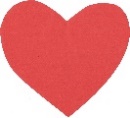 Ich bin still und informiere mich.Ich denke allein nach.Ich entscheide, was ich schreibe und male.L. Es kann vorkommen, dass du in der Ich-Phase nur nachdenkst und nicht mehr zum Schreiben oder Malen kommst. Du-Phase: Du und ich informieren uns!Du und ich hören zu, was der andere sagt.Du und ich schreiben und malen gemeinsam.
L: Es kann vorkommen, dass ihr in der Du-Phase nur miteinander sprecht.Wir-Phase Wir informieren uns!Wir hören zu, was andere sagen!Wir vergleichen und ordnen gemeinsam Informationen und Meinungen!Wir stimmen ab!L: Nicht in jeder Wir-Phase wird etwas abgestimmt